Муниципальное бюджетное общеобразовательное учреждениеСредняя общеобразовательная школа №17 им. С.Г. КазиахмедоваКонспект урока математики 1 классТема:«Решение задач»Новогодний урок-путешествиеУчитель начальных классов МБОУ СОШ 17Раджабова Заира БорисовнаДербент 2018 гСодержаниеТема: Решение задач.Тип урока: Урок изучения нового материалаВид урока: Выявление недостающей информацииИнформационно-поисковые действия младших школьников 
(познавательное общение, урок-путешествие)Продолжительность 40 минут.На данном уроке дети закрепляют все знания, которые получили на уроках и умеют применить в практической деятельности при решении задач и выражений, открывают для себя новое при решении задач, с недостающими данными в условии задачи. Использование разнообразных методов на уроке: Словесного (когда детям была дана новая информация о праздновании нового года в мире и как раньше наряжали елку); частично-поисковый (при составлении и решении задач по картинкам); самостоятельная работа по карточкам; работа в парах и в группах, ИКТ – презентация к уроку; ТСО – просмотр видеофрагментов;Организация класса и мотивация была активизирована за счет использования занимательных средств обучения (загадки), использование анимированных занимательных заданий, видеофрагментов о праздновании нового года других странах.Тема: Решение задач.Тип урока: Урок изучения нового материалаВид урока: Выявление недостающей информацииИнформационно-поисковые действия младших школьников 
(познавательное общение, урок-путешествие)УУД: Поиск информации через общение, умение задавать вопросы для получения недостающей информации.Цели:Образовательные: уточнение представлений об алгоритме и возможностях (неполное условие) решения задачи. Закрепление умения дополнять условие задачи, анализировать его и правильно оформлять решение.Развивающие: развитие математической речи, оперативной памяти, произвольного внимания, наглядно-действенного мышления.Воспитательные: формирование культуры поведения при фронтальной и групповой работе, воспитывать интерес к уроку через путешествия по разным странам.Формирование УУД.Личностные: способность к самооценке на основе критерия успешности учебной деятельности.Регулятивные: умение определять и формулировать цель на уроке с помощью учителя; проговаривать последовательность действий на уроке; работать по коллективно составленному плану; оценивать правильность выполнения действия; планировать своё действие в соответствии с поставленной задачей; вносить необходимые коррективы в действие после его завершения на основе его оценки и учёта характера сделанных ошибок; высказывать своё предположение.Коммуникативные: умение оформлять свои мысли в устной форме; слушать и понимать речь других; совместно договариваться о правилах поведения и общения в школе и следовать им.Познавательные: умение ориентироваться в своей системе знаний: отличать новое от уже известного с помощью учителя; добывать новые знания: находить ответы на вопросы, используя свой жизненный опыт и информацию, полученную на уроке.Планируемые результатыПредметные: Знать структуру текстовой задачи, возможности её решения. Уметь правильно оформлять решение задачи. Уметь составлять схему к рисунку, составлять равенство, используя связь целого и частей.Личностные: Уметь проводить самооценку на основе критерия успешности учебной деятельности.Метапредметные: Уметь определять и формулировать цель на уроке с помощью учителя; проговаривать последовательность действий на уроке; работать по коллективно составленному плану; оценивать правильность выполнения действия; планировать своё действие в соответствии с поставленной задачей; вносить необходимые коррективы в действие после его завершения на основе его оценки и учёта характера сделанных ошибок; высказывать своё предположение (Регулятивные УУД).Уметь оформлять свои мысли в устной форме; слушать и понимать речь других; совместно договариваться о правилах поведения и общения в школе и следовать им.Уметь ориентироваться в своей системе знаний: отличать новое от уже известного с помощью учителя; добывать новые знания: находить ответы на вопросы, используя учебник, свой жизненный опыт и информацию, полученную на уроке.Основные понятия: задача, условие (недостающие данные), вопрос, решение, ответ.Метапредметные связи: окружающий мир, русский язык, чтение.Оборудование: компьютер, проектор, презентация https://infourok.ru/novogodniy-urok-matematiki-klass-reshenie-zadach-3386592.html , листы самооценки, снеговик, карточки с заданиями для работы в группе и в паре, инд.карточки,  новогоднее оформление для классаХод урока:I. Организационный моментУчитель: Ребята, сегодня к нам на урок пришли гости. Повернитесь, пожалуйста, к гостям, чтобы поздороваться.Учитель: Надо всем нам поздороваться.Дети: Добрый день!Учитель: Дружно, весело сказать.Дети: Добрый день!Учитель: Влево, вправо повернулись и гостям все улыбнулись.Учитель и дети: Добрый, добрый, добрый день!II. МотивацияСадитесь и пожелайте друг другу удачи на уроке.Учащиеся поочередно касаются одноименных пальцев рук своего соседа, начиная, с больших пальцев и говорят:желаю (соприкасаются большими пальцами);успеха (указательными);большого (средними);во всём (безымянными);и везде (мизинцами);УДАЧИ! (прикосновение всей ладонью)-Ребята, и я  вам желаю удачи и хорошего настроения на уроке.-Кто настроен на хорошую работу на уроке, хлопните в ладоши. Какое настроение у вас на начало урока покажите смайликами.  Молодцы! Отметьте это в листе самооценки. На ёлочке раскрасьте игрушку в соответствии с вашим настроением-Скажите, для чего надо учиться математике?Учитель: Тема сегодняшнего  урока пока загадка. Хотите её разгадать? (Да)А для этого нужно, что? Дети: Активно работать, правильно отвечать, слушать учителя,  слушать своих товарищей, быть внимательными и конечно, не перебивать.Учитель:  Готовы работать? (ДА)Отгадайте загадку:Снег пушистый стелетсяУлица белаИ метет метелица,К нам пришла….(Зима)Какой зимний праздник для вас самый любимый? (Новый год) - Праздник Новый год – самый веселый, шумный, радостный из всех праздников. Раньше люди Новый год встречали осенью  1 сентября. Император Петр I  издал указ: «Празднование Нового года перенести на 1 января». Вот с тех пор мы Новый год встречаем зимой.- Ребята, а кто главный герой на этом празднике? (Дед Мороз, Снегурочка)“А кто, по вашему мнению, есть самый важный, нужный человек на сегодняшнем уроке?» (ответы детей). У меня в руках волшебная шкатулка, которую вам передала Зимушка-зима. Каждый из вас, заглянув в неё, сможет увидеть самого важного и нужного человека на нашем уроке, а может быть, и в мире. Пройдя все испытания, которые втретятся нам на уроке, мы сможем открыть шкатулку.Ребята, а кто из вас знает новогоднее стихотворение?Скоро, скоро Новый годОн торопится, идет Постучится в двери к нам,Дети здравствуйте я к вам.Праздник мы встречаем,Елку наряжаем, вешаем игрушки,Шарики, хлопушки, Скоро дед мороз придет И подарки принесетПряники конфеты,Дед Мороз – ну где ты?К сожаленью, Дед Мороз сам не смог прийти к нам на урок, он сейчас очень занят, но обещал прийти на новогодний праздник, и прислал своего  помощника снеговика, который принес нам много заданий и если мы с ними справимся, нас ждет подарок. (Конфеты в виде снеговика)III. Актуализация знаний.-Сегодня мы отправимся путешествовать по разным странам, где познакомимся с Дедами Морозами разных стран и узнаем, как празднуют Новый год в других частях планеты.Ну, теперь вперёд – за дело.Математика нас ждет,Начинаем устный счет.Чтобы узнать, в какую страну мы попали, нужно выполнить задание:1. Расставьте  числа в порядке возрастания 56734812(один ученик у доски)олингямо  - Мы попали в Монголию -В Монголии Дед Мороз, УвлинУвгун, одет как пастух. На голове у него лисья шапка, длинный халат, разноцветные сапоги. А в руках у него кнут. От него зависит, будет ли много молока и мяса в новом году. Монгольский Дед Мороз – пастух. Чем занимается пастух? (Пасет стадо коров, лошадей, овец).- А дети в Монголии очень любят решать задачи про животных.1. На лугу паслись 4 коровы и столько же телят. Сколько всего животных было на лугу? (4+4=8)2. У козы 2 рога. Сколько рогов у трех коз? (2+2+2=6)3. Сколько раз твердили кошке:Некрасиво есть без ложки.Только я вбегаю в домЛижет кашу языком.С поросенком еще хуже;Он опять купался в луже.И козленок непослушныйСъел четыре грязных груши.Сколько было непослушных? (3)4.У Аленки в гостяхДва цыпленка в лаптях,Петушок в сапожках,Курочка в сережках,Селезень в кафтане,Утка в сарафане,А корова в юбке,В теплом полушубке.(Сколько всего гостей?) 7 5.Забежал щенок в курятник,Разогнал всех петухов.Три взлетели на насест,А один в кадушку влез.Два — в раскрытое окно,Сколько было их всего? 6 - Молодцы, продолжим путешествие дальше– Попали мы  во Францию. Здесь Деда Мороза зовут  Пэр Ноель. Он во всем белом. Он очень любит тепло и уют в доме, поэтому он свои подарки оставляет возле……. А вот чтоб узнать  возле чего, вы должны решить примеры:9 – 4 = 5 к 7 - 3 = 4 а5 + 2 = 7 м4 + 2 = 6 и10 – 2 = 8 нРасставьте  числа-с буквами. Какое слово получилось?Камин- Ребята, а вы видели камин, для чего он нужен?Где же оставляет подарки французский Дед Мороз – Пэр Ноель?- Молодцы, снова в путь! -Следующая страна – это Китай. Здесь Деда Мороза называют – Шо Хин.Он изучал Конфуция, ушу и айкидо. Он носит красный шелковый халат и передвигается по стране на ослике. Чтобы Новый Год был счастливым, на  новогоднем столе должно быть много рыбы. 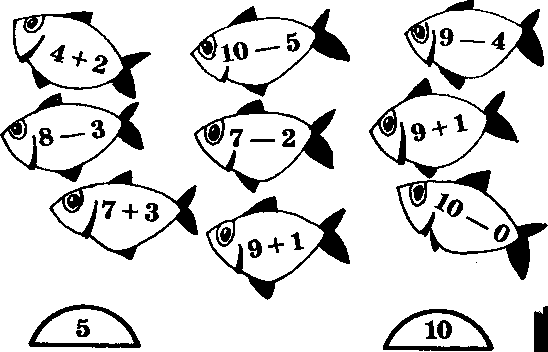 Работа в парах.Давайте, покормим рыб, решив примеры. Соедините каждую рыбку со своей кормушкой.-Какие мы с вами молодцы, а теперь отправимся дальше в наше путешествие.Следующая страна – Италия. А здесь в новогоднюю ночь ждут не Деда, а волшебницу старуху Бефану. Она дарит детям игрушки, непослушным детям – угольки. Выполните следующие задания так, чтобы не получить от Бефаны уголек.Работа над составом чисел  6,7,8домики. (один ученик у доски заполняет, остальные на карточках.)Учитель: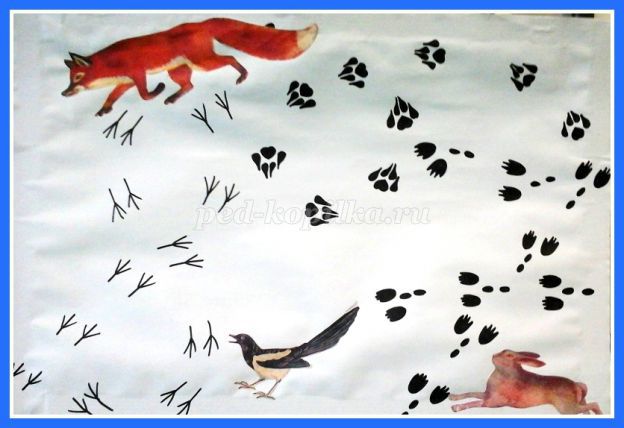 Ребята, вы только посмотрите, какое белое, чистое поле! Только что это? (Дети отвечают, что это следы птиц и зверей)
Учитель: Чьи это следы?Учитель:Какую же цифру зашифровала для нас сорока? (Цифру 8)Учитель:Каждый зверь имеет свой почерк следов, нам надо суметь разобраться вот в этих следах. (Указывает на следы лисы)Учитель:Какая цифра оставлена лисой? (Цифра 6)Учитель:А это след зайца: спереди удлиненные отпечатки задних лап, сзади кругленькие ямочки от передних. Убегая от лисички, заяц оставил на снегу какую цифру? Задание на логическое мышление – сосчитай количество треугольников на конверте.Часто знает и дошкольник, что такое треугольник, а уж вам – то, как не знать! Но совсем другое дело – быстро, точно и умело треугольники считать.Оцените свою работу в листах самооценки (Устный счет)-Давайте посмотрим, откуда пришло это письмо. На конверте адрес – Англия, Санта Клаус. Санта Клаус путешествует на оленях. И развозит детям подарки. Нам Санта Клаус приготовил в подарок музыкальную физминуткуIV. Самоопределение к деятельности.-Ребята, наш снеговик принес нам письмо, прочитаем, что в нем. «Дорогие ребята, Дед мороз дал мне задание составить задачи для вас. Проверьте, получилось ли у меня, ведь вы уже умеете решать задачи». Задачи Снеговика: (на экране)У Оли было 5 конфет. Сколько конфет у неё осталось? У Вовы 4 машинки и 3 солдатика. На ветке ёлки выросли 4 яблока, 2 яблока упали. Сколько яблок осталось на ветке ёлки?Попробуйте решить их. (Выслушиваю ответы детей.  Эти задачи нельзя решить). Читают каждую задачу, объясняют, в чём тут проблема. А как быть? Вы хотите узнать, как решаются такие задачи? Да. -Давайте вместе попробуем определим тему нашего урока.  «Решение задач»V Работа по теме урока.-А что такое задача?Наши цели -  узнать, как решать с неполным условием и отсутствием вопроса; научиться решать такие задачи.Предлагаю выходить из затруднения по плану: (на экране)Вспомнить из каких частей состоит задача.Разобрать  задачи  Снеговика по частям.Исправить ошибки.Сделать вывод.  Прочитаем первую задачу. Какой части не хватает? В первой задаче не хватает условия, добавьте часть условияВо второй задаче не хватает вопроса.В третьей задаче нереальные уловия.Работа в группах. Ребята, какие правила есть в групповой работе.(Действия дети записывают недостающие данные).У Оли было 5 конфет, 3 конфеты она отдала (брату). Сколько конфет  у неё осталось? Почему здесь добавили такое условие: 3 конфеты она отдала (брату). В задаче спрашивается: Сколько у неё осталось?  Значит, она кому-то часть конфет отдала. Каким действием решается задача?  Вычитанием. Запишите решение задачи 5-3=2, ответ проговаривают полный, я помогаю. ( 2 конфеты у нее осталось)Читаем вторую задачу.У Вовы 4 машинки и 3 солдатика. (Сколько всего игрушек у Вовы? ) Во второй задаче нет вопроса.  Поставим вопрос, каким действием будет решаться эта задача? Сложением. А какие слова вам помогли выбрать действие? Сколько всего?  Запишите решение задачи 4+3=7 , ответ проговаривают полный.Читаем третью задачу.В третьей задаче нереальное условие. На ёлке яблоки расти не могут. Измените задачу, чтобы её можно было бы решить. На ветке яблони выросло 4 яблока, 2 яблока упали. Сколько яблок осталось на ветке яблони?    Запишите решение задачи4-2=2.Отложите карточки, справились с заданием. Умники. А теперь  сделаем вывод. (Какие бывают задачи? Как их решать?)Вывод: Бывают задачи, в которых отсутствует часть условия или вопрос. Чтобы решить такие задачи, надо самим добавить условие или поставить вопрос.Оценка в листах самооценкиVI Первичное закрепление.  Ребята, мы узнали, как решать новые задачи, а теперь надо потренироваться. Откройте учебник.VII. Работа по учебнику. Стр.116Выполнение работы № 1. устноУ Милы было 4 игрушки. Ей подарили ещё 3 такие же игрушки. Это задача? Нет, здесь нет вопроса. Поставьте вопрос. Сколько игрушек стало у Милы?4+3=7 (игр.) Ответ: 7игрушекVIII.  Физкультминутка. «В лесу родилась ёлочка»IX.  Работа по теме урока. Вы хотите еще узнать про праздник Новый год?  Следующая страна – Бразилия. Бразильского Деда Мороза зовут Папай-Ноэль. В  Бразилии наряжают кофейное дерево. Устраивают карнавал, фейерверк. А еще, у них есть традиция, в новогоднюю ночь они бросают фрукты и конфеты в море.- А мы с вами, решим задачи о фруктах. А о каком фрукте идет речь, вы узнаете, прочитав задачу №2 стр.116.  Сравни картинки и составь по ним задачу, чтобы в её условии были слова «стало на….меньше» Было 6 слив. Стало на 2 меньше. Сколько слив осталось?X. Подведение итога урока. - Сейчас мы будем возвращаться к себе домой в нашу страну. А как называется наша страна? (Россия) - В старые времена в Новогоднюю ночь собиралась вся семья за праздничным столом, дети заползали под стол и лыковой веревкой опутывали ножки у стола, чтобы в будущем году все опять собрались вместе. Так, новогодняя ночь, становилась временем единения с близкими, примирения тех, кто был в ссоре. И вот дети запутали не только ножки, но и  пропустили данные в условии задачи и не записали решения с ответом. XIРабота в рабочей тетради стр. 41 (2 задачи)Итак, вспомним цели нашего урока. Узнать, как решать задачи с неполным условием и отсутствием вопроса.Узнали? (Проговорить)И научиться решать такие задачи. Научились? XII. Рефлексия. Вот и подошёл к концу наш урок. Я хочу попросить вас, оцените свою работу на уроке .(поднимите смайлики)И наконец, пришло время узнать “Кто, по вашему мнению, есть самый важный, нужный человек на сегодняшнем уроке?”   Теперь вы можете заглянуть внутрь шкатулки и посмотреть, кто же был самым важным и  нужным человек на  уроке (подхожу к каждому и в зеркале, которое лежит на дне шкатулки каждый видит своё отражение)-Вы удивлены?-Без каждого из вас наш сегодняшний урок не состоялся бы!- Ребята, мне было приятно с вами работать. Спасибо за урок!Заключительное слово учителя гостям и детям:Пусть новогодний Дед Мороз подарит счастья целый воз. Здоровья крепкого в придачу, во всем задуманном – удачу. Мира, дружбы, счастья, ласки, чтобы жизнь была как в сказке. Самый замечательный обычай, в праздник Нового года  - дарить и получать подарки. Дети моего класса приготовили для вас новогодние открытки. Не судите строго, это первые работы детей, которые искренни от души дарят для вас.  Снеговик принес вам сладкие подарки.Список используемой литературы:М.И. Моро, С.И. Волкова, С.В. Степанова. Математика. 1 класс. Учебник для общеобразовательных учреждений. В 2 ч. – М. : Просвещение, 2015.М.И. Моро, С.И. Волкова. Математика. Рабочая тетрадь.1 класс. Пособие для учащихся общеобразовательных учреждений. В 2 ч. Просвещение, 2015.Поурочные разработки по математике. 1 класс. К учебнику Моро М.И. и др. - Бахтина С.В.Ссылка на приложения к уроку:https://infourok.ru/novogodniy-urok-matematiki-klass-reshenie-zadach-3386592.html